 Candidature au poste de
  Délégué.e      Délégué.e suppléant.e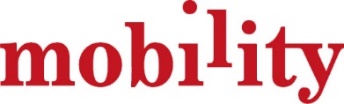 Envoyer à delegierte@mobility.ch Prénom PhotoNomPhotoSectionPhotoAnnée de naissancePhotoDomicilePhotoNuméro MobilityPhotoMa motivation pour le poste de délégué.e/délégué.e suppléant.e : Ma motivation pour le poste de délégué.e/délégué.e suppléant.e : Ma motivation pour le poste de délégué.e/délégué.e suppléant.e : C'est pourquoi j'utilise Mobility :C'est pourquoi j'utilise Mobility :C'est pourquoi j'utilise Mobility :C'est ce que j'aime chez Mobility :C'est ce que j'aime chez Mobility :C'est ce que j'aime chez Mobility :Ce que je voulais dire d'autre :Ce que je voulais dire d'autre :Ce que je voulais dire d'autre :